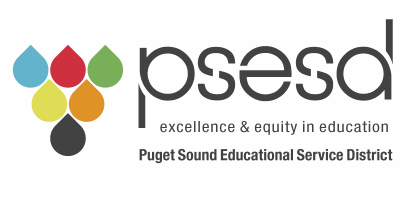 BRIEFING/MONITORING REPORT TO THE BOARDREPORT PURPOSE:Current Policy LanguageBOOK POLICY GOVERNANCE POLICIES (BMD) 05:  MONITORING SUPERINTENDENT PERFORMANCEThe Board will monitor and evaluate Superintendent performance based upon agency performance. Agency performance is measured by 1) adherence to Board-adopted Executive Limitations, and 2) progress toward meeting (or making substantial progress toward meeting) the Board-adopted End and Subends, using the BMD 05 Implementation Procedure. DATE:February 15, 2023TO:BOARD OF DIRECTORS, PUGET SOUND EDUCATIONAL SERVICE DISTRICTFROM:JOHN WELCH, SUPERINTENDENT/CEOPUGET SOUND EDUCATIONAL SERVICE DISTRICTTOPIC:BOARD-MANAGEMENT DELEGATION (BMD) 05:  MONITORING SUPERINTENDENT PERFORMANCEPolicy Development/Review/Enhancement/ApprovalBoard Monitoring CEO Report Ends Policy and Sub-Ends Policy  Ends Executive Limitations Policy Executive Limitations Board-Management Delegation PolicyBoard Monitoring Board Report Governance Process Policy Board-Management Delegation PoliciesBoard Implementation of Policy Governance Process Policies Board-Management Delegation PoliciesIncidental Report Governance Process Policies  SuperintendentOwnership Linkage Report  Board ChairBACKGROUND: BACKGROUND:   Other:  Briefing Report POLICY TITLE:  BMD 05:  Monitoring Superintendent PerformancePOLICY NO: 05POLICY SECTION:  Policy Governance – Board Management DelegationPOLICY SECTION:  Policy Governance – Board Management DelegationDATES REVIEW: Adopted – February 2001Amended April 2006, July 2009, December 2012, April 2013, May 2013, June 2013, April 2019Last Monitored and Approved – February 15, 2023DATES REVIEW: Adopted – February 2001Amended April 2006, July 2009, December 2012, April 2013, May 2013, June 2013, April 2019Last Monitored and Approved – February 15, 2023BOARD POLICY REVIEW FREQUENCY:   Every Year in NovemberBOARD POLICY REVIEW FREQUENCY:   Every Year in NovemberBOARD MONITORING CEO FREQUENCY:  One Time a Year BOARD MONITORING CEO FREQUENCY:  One Time a Year BOARD CHAIR SIGNATURE:BOARD CHAIR SIGNATURE:RECOMMENED MOTIONThat the Board-Management Delegation 05: Monitoring Superintendent Performance be approved as in compliance.